臺南市103年度國民教育輔導綜合活動學習領域輔導小組「提升教學品質─國小綜合活動學習領域優良教案徵選」實施計畫一、依據：103年度臺南市辦理十二年國民基本教育精進國中小教學品質計畫。二、目的：（一）激發教師創意能量，促進有效教學、主題探索及研究教材教案之研發。（二）配合十二年國教課程與教學計畫，鼓勵教師發展優良教學示例，並促進各種有效作法與想法的流通。（三）彙編優秀作品，提供綜合活動學習領域之教師教學參考與應用，提升學生學習成效。三、指導單位：教育部。四、主辦單位：臺南市政府教育局。五、承辦單位：臺南市政府教育局國教輔導團綜合活動學習領域輔導小組、              臺南市新市區新市國民小學。 六、參加對象：本市各公私立國小綜合活動學習領域教師(含實習學生與代課教師)七、徵選主題與內容：徵選主題為綜合活動有效教學、主題式探索與研究教案設計。教案設計可以結合現成之教材或自編之教材為設計依據，融入之參考主題可以是閱讀融入品德教育、國際教育與多元文化、生涯規劃與適應輔導、學習共同體的運用、本土文化的探索、在地產業結合觀光工廠、節能減碳低碳生活、資源運用與媒體素養…等，教學活動設計的時間不限。八、參賽件數：（一）學校規模25班以上學校：至少二件作品參賽。（二）學校規模7~24班：至少一件作品參賽。（三）學校規模6班以下：自由參加。九、送件須知：（一）繳交文件：1.作品報名表一份（附件一）2.授權書一份（附件二）3.智慧財產切結書一份（附件三）4.教案設計紙本乙式三份（含學習單與學生學習活動照片），並請將檔案以一般播放軟體可支援者為檔名存檔，燒錄成光碟乙份，一併交寄承辦學校。(二)教案內容格式：詳如附件四，紙本內容至多10頁。(三)送件地點：參賽作品寄至「74447臺南市新市區中興街1號，新市國小楊育林組長收」。(四)收件截止日期：即日起至民國103年12月19日止，以郵戳為憑（請以掛號方式郵寄， 以免遺失）。（五）「優良教案設計」稿件以中文MS-Word97以上版本或相容之自由軟體編寫，不接受手寫稿。1.版面設定：上、下、左、右邊界各2公分2.大小：A4直式橫打。3.字體：標題--標楷體16點（pt）字，段落標題--標楷體14點（pt）字，內文--標楷體12點（pt）字；英文、數字請用Times New Roman書寫。4.段落：單行間距。5.需設定頁碼。（六）一件教材設計之參賽人數以三人為限(可跨校報名)。所繳交之徵選資料，承辦學校恕不退回，請自存備份。（七）優良教案設計作品如有引用他人資料者請註明出處、來源，作者請切結無剽竊、抄襲及違反著作法相關事項，且本教學活動設計以尚未正式發表者為限。（八）獲獎之稿件作者必須同意無條件由主辦單位以紙本、光碟出版發行，並建置於臺南市國民教育輔導團網站（網址：http://ceag.tn.edu.tw），以利學術交流及分享。十、評審方式：（一）由主辦單位聘請評審委員進行初審、複審。    （二）評審標準：（三）優秀作品獎勵方式：1、第一名(一件): 每名嘉獎二次。2、第二名(二件)：每名嘉獎乙次。3、第三名(三件)：每名嘉獎乙次。4、入選（三件）：每名頒發獎狀乙紙。5、以上獲獎方案前三名依臺南市立高級中等以下學校教職員獎懲案件作業規定辦理敘獎，若獲獎人員非編制內教師則頒予獎狀，另獲佳作方案人員均頒予獎狀。6、以上得獎件數，將視參賽件數酌予調整。十一、經費：由本市綜合活動學習領域輔導小組103年度工作計畫經費支付。十二、本計畫聯絡人：臺南市新市國小楊育林組長(聯絡電話:06-5992895#811)。附件一臺南市103年度國小綜合活動領域優良教案徵選實施計畫報名表    填表須知：1.報名表格式如上，請按表格確實填寫，並留下完整資料，每一方案填列一張報名表。2.所有參賽資料及方案主題一經報名確定後不得更改。3.請自行設定一個方案主題，主題名稱長度以中文字15個字為上限。4.資料請務必填寫完整，以利聯絡事宜。5.本報名表請裝訂於作品第1頁，連同作品一同寄出。6.若不符合上述規定，將不予審查。附件二附件三附件四臺南市103年度國小綜合活動領域「優良教案徵選」教案格式一、課程主題二、課程設計(活動視實際情況做增刪)三、評量方法活動一   評量規準 (口語)活動二  評量規準 (口語、高層次).整體評量標準四、教學成效與學習成效（有效教學設計）—教學設計之有效佐證五、學生表現與教學省思六、教學困境與檢討七、學習資源參考資料輔助教學檔案八、附件：如學習單或學生學習歷程記錄評分類別項目百分比教案設計1.合宜的設計目的與理念2.符合能力指標3.有效教學策略之運用4.能延伸教學相關資源5.多元的活動設計6.能落實體驗、反省、實踐之內涵60%評量設計評量方式多元與學習目標及教材內容相契合20%加分部份教學活動設計之試教成果呈現及教學者教學之省思20%課程主題名稱：課程主題名稱：課程主題名稱：課程主題名稱：課程主題名稱：課程主題名稱：編號：  (由遴薦機關填寫，參賽者免填)基本資料基本資料基本資料基本資料基本資料基本資料基本資料姓名服務學校服務學校學校電話行動電話E-mailE-mail主要聯絡人姓名：聯絡地址：□□□主要聯絡人姓名：聯絡地址：□□□主要聯絡人姓名：聯絡地址：□□□主要聯絡人姓名：聯絡地址：□□□主要聯絡人姓名：聯絡地址：□□□主要聯絡人姓名：聯絡地址：□□□主要聯絡人姓名：聯絡地址：□□□相關表件（請勾選）相關表件（請勾選）1.□報名表一份2.□授權書一份3.□智慧財產切結書一份4.□教案設計方案紙本（書面教案一式三份，教案光碟一式一份） 5.□其他(                                   )                                                 1.□報名表一份2.□授權書一份3.□智慧財產切結書一份4.□教案設計方案紙本（書面教案一式三份，教案光碟一式一份） 5.□其他(                                   )                                                 1.□報名表一份2.□授權書一份3.□智慧財產切結書一份4.□教案設計方案紙本（書面教案一式三份，教案光碟一式一份） 5.□其他(                                   )                                                 1.□報名表一份2.□授權書一份3.□智慧財產切結書一份4.□教案設計方案紙本（書面教案一式三份，教案光碟一式一份） 5.□其他(                                   )                                                 1.□報名表一份2.□授權書一份3.□智慧財產切結書一份4.□教案設計方案紙本（書面教案一式三份，教案光碟一式一份） 5.□其他(                                   )                                                 臺南市103年度國小綜合活動學習領域「優良教案徵選」授權書臺南市103年度國小綜合活動學習領域「優良教案徵選」授權書課程主題名稱授 權 人                                   （簽名/蓋章）被授權人臺南市政府教育局、臺南市國民教育輔導團綜合活動團備　　註1.請將表格空白處以正楷文字詳細填寫。2.授權人請填本方案主要代表人。授權人　　　　　　　　　　僅授權臺南市政府教育局為上述之教材擁有公開展示及印製之權益。　　    此致     臺南市政府教育局     臺南市國民教育輔導團綜合活動團授權人　　　　　　　　　　僅授權臺南市政府教育局為上述之教材擁有公開展示及印製之權益。　　    此致     臺南市政府教育局     臺南市國民教育輔導團綜合活動團 授權人簽章：                                        填表日期：   年   月   日 授權人簽章：                                        填表日期：   年   月   日臺南市103年度國小綜合活動領域「優良教案徵選」智慧財產切結書本教案                                                    確係立書人所創作，未違反智慧財產之相關問題；若有違反得由鈞府取消得獎資格。       此致臺南市政府教育局臺南市國民教育輔導團綜合活動團立  書  人 ：                                 （簽名/蓋章）身份證字號：                                 立書日期：   年   月   日編號：         (由遴薦機關填寫，參賽者免填)主題名稱設計者(最多五人)相關領域適用年級教學時間分鐘（每節40分鐘，共    節）教材來源1.自編課程2.運用資源： 設計理念課程架構例：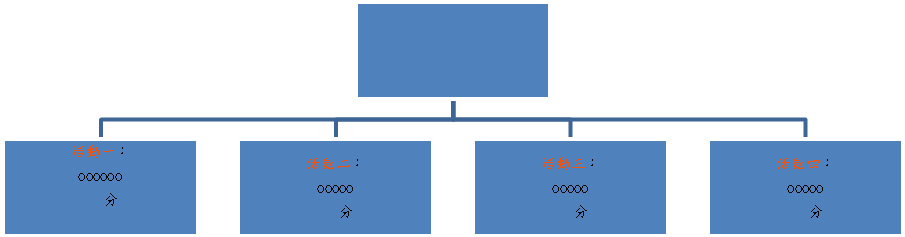 例：例：教學目標1. 2.1. 2.1. 2.相對應能力指標綜合活動  --    綜合活動  --    綜合活動  --    評量方式例如：口語評量、實作評量、高層次紙筆測驗(運用筆記本記錄即可) …(評量規準請看附件一)例如：口語評量、實作評量、高層次紙筆測驗(運用筆記本記錄即可) …(評量規準請看附件一)例如：口語評量、實作評量、高層次紙筆測驗(運用筆記本記錄即可) …(評量規準請看附件一)教學資源例如：電子白板(或投影機)、電腦、網路(Youtube)(或是已下載之影片)、繪本(oooo)、海報紙、彩色筆、簡報(oooooo)例如：電子白板(或投影機)、電腦、網路(Youtube)(或是已下載之影片)、繪本(oooo)、海報紙、彩色筆、簡報(oooooo)例如：電子白板(或投影機)、電腦、網路(Youtube)(或是已下載之影片)、繪本(oooo)、海報紙、彩色筆、簡報(oooooo)單元名稱活動流程活動一：○○（分鐘）例如：一、老師播放”oooooo”oooo影片
教師提問：
1.影片中你看到什麼?
2.活動二：（分）活動三： (分)活動四、(分)等級ABCDE內容例如：能探討並分享銀髮族的需求能分析銀髮族的需求能了解銀髮族的需求能仔細聆聽他人分享銀髮族需求未達D等級ABCDE內容等級ABCDE內容例如： 能主動尊重與關懷銀髮族，並能以實際行動回應銀髮族需求能主動尊重與關懷銀髮族，了解銀髮族需求尊重與關懷銀髮族尊重或關懷銀髮族未達D檔案型式檔案名稱檔案來源